			Grundschule Homberg  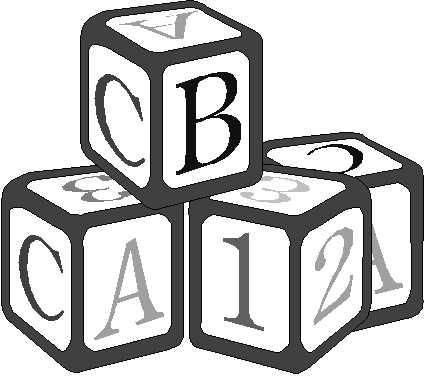 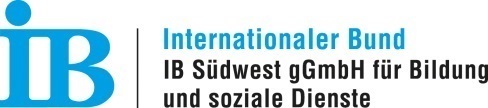 Grundschule Homberg-Ganztag-Hochstr. 1135315 Homberg (Ohm)Telefon: 06633 - 919017esb-homberg@internationaler-bund.de												                                                       poststelle@grund.homberg.schulverwaltung.hessen.deMitteilungLiebe Eltern!Wir freuen uns  Ihnen mitteilen zu können, dass  die Teilnahme an der Ferienbetreuung  fürIhr Kind / Kinder ab sofort (Herbstferien 2019) wieder kostenfrei ist.Der Grund dafür ist, dass der Vogelbergkreis ab diesem Schuljahr zusätzliche Gelder für die Ganztagsbetreuung zur Verfügung stellt, die wir gerne einsetzen um Beiträge zu senken.Mit freundlichen Grüßen IB Bereichsleitung				Betreuung					Schulleitung   Laura Offenbach				Kathrin Kraus					Eva Sartorius